Turbina Multirigo T-BASICUSE
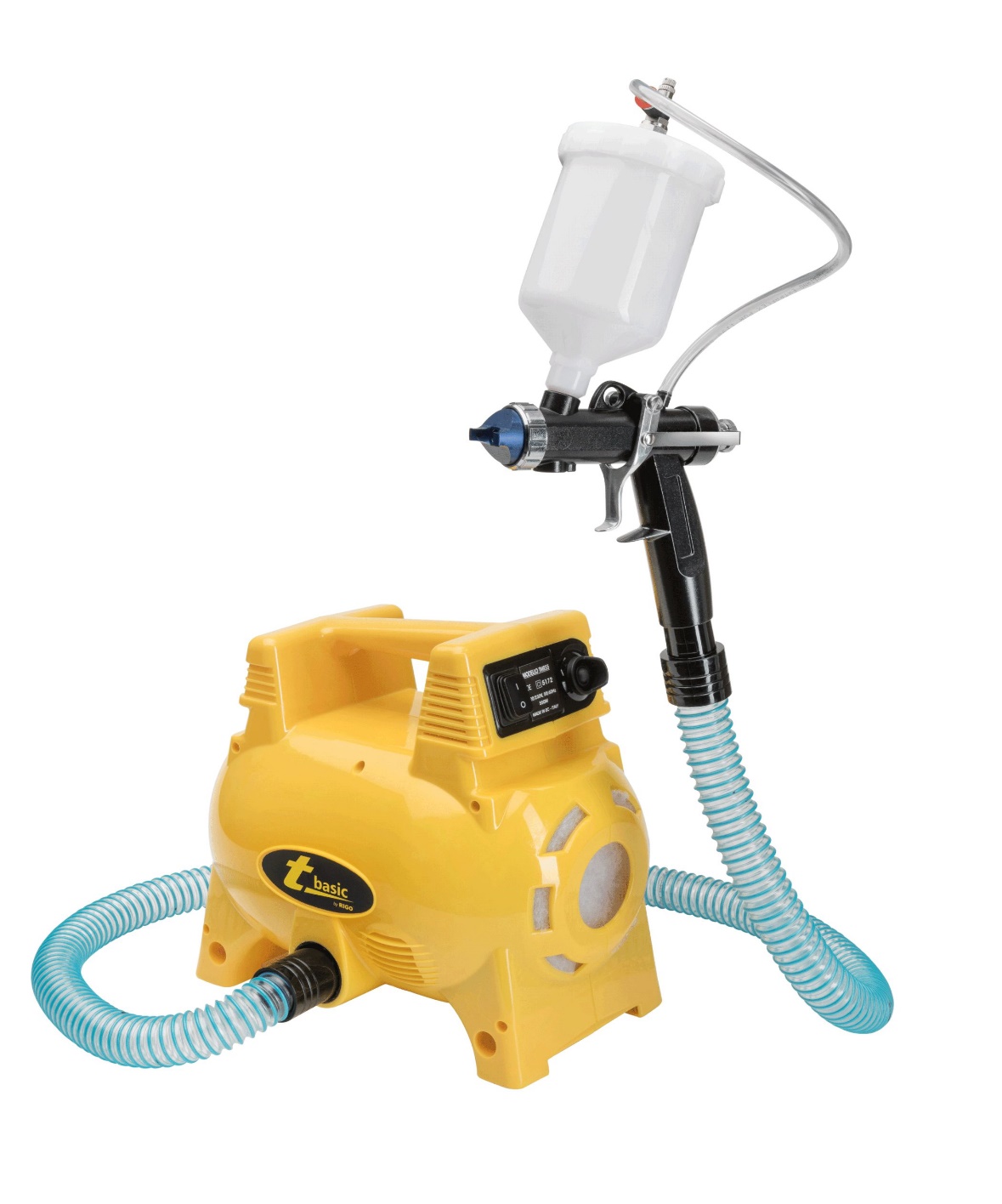 For further information about the sector of use please see the section fields of applicationPlease Note: to obtain products with good mechanical resistance and weatherability properties, observe the rules supplied by the manufacturer of covering products. Prepare the products following instructions of the latterWorkable covering materialsWorkable covering materialsWorkable covering materialsWater or solvent based varnishes* (enamels, rust preventers, fillers, flatting, etc.)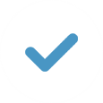 Wall paints (distempers, water paints, multicolour, fine quartz paints, etc.)